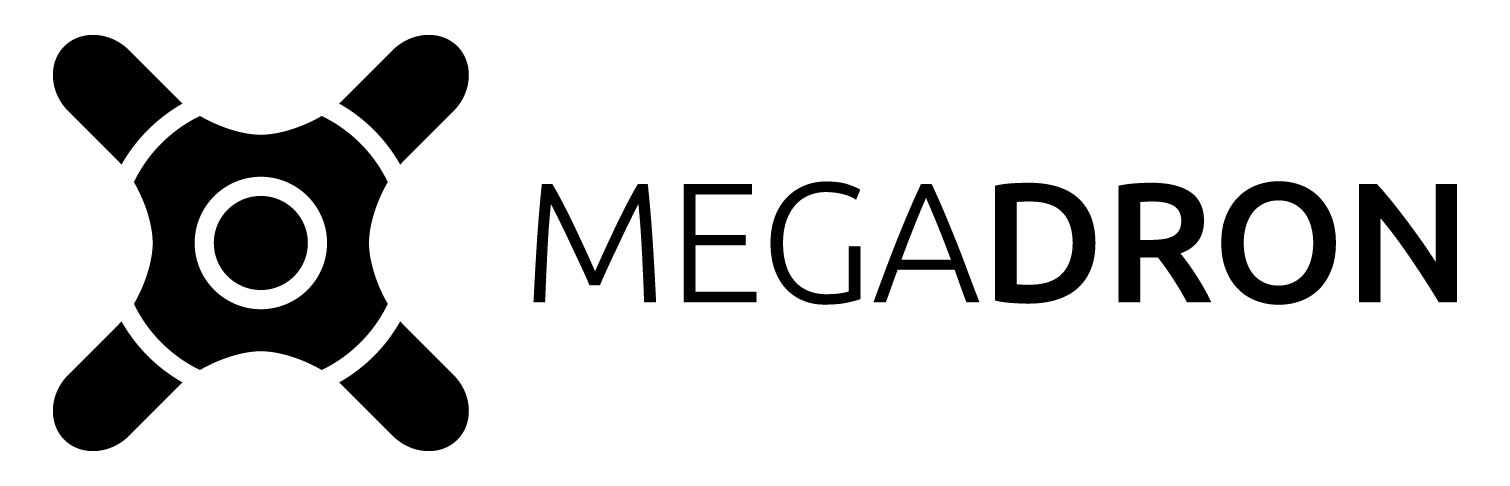 ………………………Data i miejscowość  Oświadczenie o odstąpieniu od umowy zawartej na odległość lub poza lokalem przedsiębiorstwaSKY SCAFF Dawid Łysik ul. Augustyna Necla 6A/1 81-377 GdyniaJa ………………….…………….............................. niniejszym informuję o moim odstąpieniu od umowy sprzedaży następujących rzeczy: ……………………………………................................................................................................……....................................................................................................................……..................Data zawarcia umowy………………………………        ……………………………………Podpis konsumentaDane kontaktowe zgłaszającego Imię i NazwiskoAdresTel. kontaktowyE-mailNr konta 